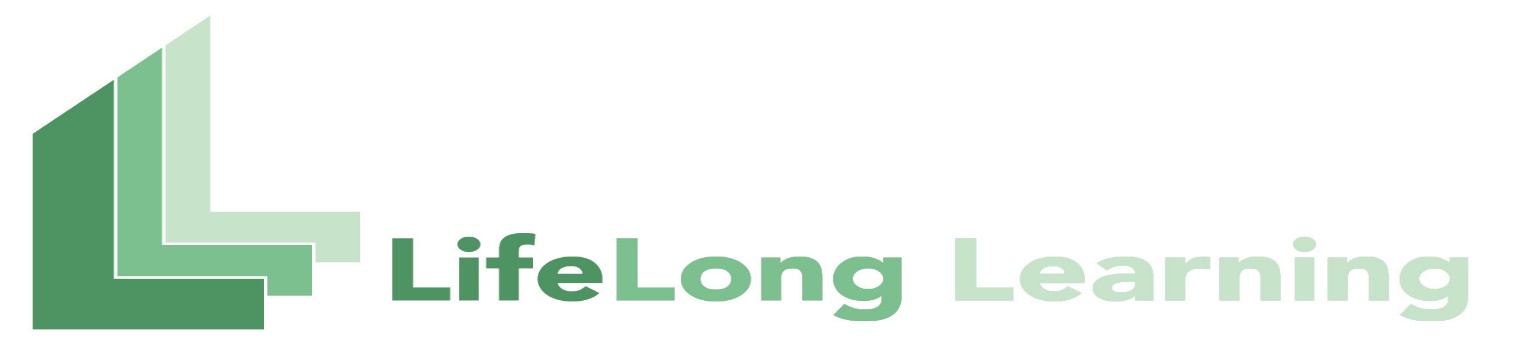 APPLICATION FOR MEMBERSHIPMembership in the LifeLong Learning Program is open to all adults who have an interest in    the pursuit of knowledge – no formal education is required. New members should complete both sides of this form and see instructions below.Individual annual dues for the LifeLong Learning Program are $40.00 and family dues are $70.00 for individuals living in the same household. Membership scholarships are available. Please check here if you would like a scholarship. Individual LifeLong Learning Program Dues . . . . . . . . . . . . . . . . . . . . . . . . . . . . . . . . . . . $40.00Family LifeLong Learning Program Dues . . . . . . . . . . . . . . . . . . . . . . . . . . . . . . . . . . . . . . $70.00TOTAL . . . . . . . . . . . . . . . . . . . . . . . . . . . . . . . . . . . . . . . . . . . . . . . . . . . . . . . . . . . . . . . . . ______Please make checks payable to: LifeLong Learning Program and mail to:LifeLong Learning ProgramUpstate InstituteColgate University13 Oak DriveHamilton, NY  13346□  Individual Application                          □  Gift□  Individual Application                          □  Gift                         □  Family ApplicationPersonal InformationPersonal InformationPersonal InformationFull Name(s):Address:City, State, Zip:Home Phone:Cell Phone:Email Address(es):Please note: Your email address will be used ONLY to provide information about programming and opportunities offered through the LifeLong Learning Program.  If you prefer not to receive emails from LLP, please check here: Please note: Your email address will be used ONLY to provide information about programming and opportunities offered through the LifeLong Learning Program.  If you prefer not to receive emails from LLP, please check here: Please note: Your email address will be used ONLY to provide information about programming and opportunities offered through the LifeLong Learning Program.  If you prefer not to receive emails from LLP, please check here: Emergency Contact:Phone:Membership DuesMembership DuesMembership Dues